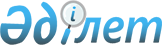 О внесении изменения в приказ Министра национальной экономики Республики Казахстан от 20 ноября 2014 года № 98 "Об утверждении Правил ведения реестра государственных услуг"Приказ Министра цифрового развития, инноваций и аэрокосмической промышленности Республики Казахстан от 16 февраля 2021 года № 58/НҚ. Зарегистрирован в Министерстве юстиции Республики Казахстан 22 февраля 2021 года № 22243
      В соответствии с пунктом 2 статьи 50 Закона Республики Казахстан от 6 апреля 2016 года "О правовых актах" ПРИКАЗЫВАЮ:
      1. Внести в приказ Министра национальной экономики Республики Казахстан от 20 ноября 2014 года № 98 "Об утверждении Правил ведения реестра государственных услуг" (зарегистрирован в Государственном реестре нормативных правовых актов Республики Казахстан под № 10029, опубликован 16 января 2015 года в информационно-правовой системе "Әділет"), следующее изменение:
      Правила ведения реестра государственных услуг, утвержденные указанным приказом, изложить в новой редакции согласно приложению к настоящему приказу.
      2. Комитету государственных услуг Министерства цифрового развития, инноваций и аэрокосмической промышленности Республики Казахстан обеспечить:
      1) государственную регистрацию настоящего приказа в Министерстве юстиции Республики Казахстан;
      2) размещение настоящего приказа на интернет-ресурсе Министерства цифрового развития, инноваций и аэрокосмической промышленности Республики Казахстан;
      3) в течение десяти рабочих дней после государственной регистрации настоящего приказа представление в Юридический департамент Министерства цифрового развития, инноваций и аэрокосмической промышленности Республики Казахстан сведений об исполнении мероприятий, предусмотренных подпунктами 1) и 2) настоящего пункта.
      3. Контроль за исполнением настоящего приказа возложить на курирующего вице-министра цифрового развития, инноваций и аэрокосмической промышленности Республики Казахстан.
      4. Настоящий приказ вводится в действие со дня его первого официального опубликования. Правила ведения реестра государственных услуг Глава 1. Общие положения
      1. Настоящие Правила ведения реестра государственных услуг (далее – Правила) определяют порядок ведения реестра государственных услуг.
      2. В Правилах используются следующие определения:
      1) информационная услуга – услуга по предоставлению пользователю электронных информационных ресурсов;
      2) принцип "одного заявления" – форма оказания государственной услуги, предусматривающая совокупность нескольких государственных услуг, оказываемых на основании одного заявления;
      3) услугополучатель – физические и юридические лица, за исключением центральных государственных органов, загранучреждений Республики Казахстан, местных исполнительных органов областей, городов республиканского значения, столицы, районов, городов областного значения, акимов районов в городе, городов районного значения, поселков, сел, сельских округов;
      4) услугодатель – центральные государственные органы, загранучреждения Республики Казахстан, местные исполнительные органы областей, городов республиканского значения, столицы, районов, городов областного значения, акимы районов в городе, городов районного значения, поселков, сел, сельских округов, а также физические и юридические лица, оказывающие государственные услуги в соответствии с законодательством Республики Казахстан;
      5) бумажная форма оказания государственной услуги - форма оказания, при которой процесс содержит бумажный документооборот с момента подачи заявления на получение государственной услуги до момента выдачи ее результата;
      6) государственная услуга – одна из форм реализации отдельных государственных функций, осуществляемых в индивидуальном порядке по обращению или без обращения услугополучателей и направленных на реализацию их прав, свобод и законных интересов, предоставление им соответствующих материальных или нематериальных благ;
      7) реестр государственных услуг (далее – реестр) – классифицированный перечень государственных услуг;
      8) уполномоченный орган в сфере оказания государственных услуг (далее – уполномоченный орган) – центральный государственный орган, осуществляющий руководство и межотраслевую координацию в сфере оказания государственных услуг;
      9) проактивная услуга – государственная услуга, оказываемая в электронной форме, предоставляемая по инициативе субъекта оказания услуг, для оказания которой необходимо обязательное согласие субъекта получения услуги, предоставленное посредством абонентского устройства сотовой связи;
      10) полностью автоматизированная услуга – услуга, исключающая в процессе ее оказания бумажный документооборот;
      11) частично автоматизированная услуга – услуга, содержащая в процессе ее оказания последовательность бумажного и электронного документооборота.
      3. Основной задачей ведения реестра является выявление, включение и учет государственных услуг, обеспечение доступа к основным сведениям о государственных услугах для услугополучателей.
      4. Реестр ведется на государственном и русском языках. Глава 2. Порядок ведения реестра
      5. Порядок ведения реестра включает в себя следующие этапы:
      1) анализ нормативных правовых актов Республики Казахстан на предмет выявления государственных услуг;
      2) определение на основе проведенного анализа перечня государственных услуг, подлежащих к включению в реестр или исключению из реестра;
      3) включение выявленных государственных услуг, сведений о государственных услугах в реестр или исключение из реестра государственных услуг;
      4) проведение мониторинга реестра на предмет актуализации (обновления) его содержания;
      5) актуализация (обновление) сведений о государственных услугах, включенных в реестр.
      6. Ведение реестра осуществляется уполномоченным органом. 
      7. Для внесения изменений и (или) дополнений в реестр центральные государственные органы и местные исполнительные органы:
      1) ежегодно проводят инвентаризацию сведений о государственных услугах в реестре;
      2) представляют в уполномоченный орган предложения по внесению в реестр изменений на государственном и русском языках по форме согласно приложению 1 к настоящим Правилам и (или) сведения по внесению в реестр дополнений на государственном и русском языках по форме согласно приложению 2 к настоящим Правилам не позднее 1 марта и 1 сентября календарного года.
      8. Предложения, предоставленные после 1 марта или 1 сентября календарного года рассматриваются в следующем проекте изменений и (или) дополнений.
      9. Предложения по внесению изменений и (или) дополнений в реестр предоставленные не по форме, установленной согласно приложениям 1 и 2 к настоящим Правилам, не рассматриваются, о чем направляется уведомление.
      10. Уполномоченный орган не позднее 1 июня и 1 декабря текущего календарного года утверждает реестр приказом руководителя либо лицом, исполняющим его обязанности, или вносит в него изменения и (или) дополнения.
      11. Реестр утверждается или в него вносится изменения и (или) дополнения по согласованию с уполномоченным органом по оценке и контролю за качеством оказания государственных услуг и уполномоченным органом в сфере развития системы государственного управления. Глава 3. Структура реестра
      12. Реестр разрабатывается по структуре согласно приложению 3 к настоящим Правилам.
      13. Реестр предусматривает:
      1) наименование государственной услуги;
      2) сведения об услугополучателе (физическое и (или) юридическое лицо); наименование центрального государственного органа, разрабатывающего подзаконный нормативный правовой акт, определяющий порядок оказания государственной услуги; наименование услугодателя;
      3) наименования организаций, осуществляющих прием заявлений и выдачу результатов оказания государственной услуги, и (или) указание на веб-портал "электронного правительства" и абонентское устройство сотовой связи, стационарное абонентское устройство, объекты информатизации в случае оказания государственной услуги в электронной форме;
      4) форму оказания государственной услуги (электронная (полностью или частично автоматизированная)/ бумажная/ проактивная/ оказываемая по принципу "одного заявления", информационная);
      5) платность либо бесплатность оказания государственной услуги;
      6) наименование подзаконного нормативного правового акта, определяющего порядок оказания государственной услуги.
      14. Классификация реестра состоит из:
      1) разделов, которые представляют собой группировку государственных услуг в зависимости от сфер общественных отношений;
      2) подразделов, которые представляют собой группировку государственных услуг в зависимости от жизненных ситуаций услугополучателя;
      3) порядковых номеров государственных услуг.
      15. Государственной услуге присваивается восьмизначный индивидуальный классифицированный код в виде цифрового обозначения, который формируется из кодов всех уровней классификации реестра.
      Классифицированный код состоит из трех частей:
      1) первая часть – состоит из 3 цифр и обозначает раздел сферы общественных отношений;
      2) вторая часть – состоит из 2 цифр и обозначает подраздел в зависимости от жизненной ситуации услугополучателя;
      3) третья часть – состоит из 3 цифр и обозначает порядковый номер государственной услуги внутри подраздела.
      16. Классифицированный код государственной услуге присваивается уполномоченным органом.
      17. Классификация реестра государственных услуг составляется по структуре согласно приложению 4 к настоящим Правилам. Форма предложений по внесению изменений в реестр государственных услуг Форма сведений по внесению дополнений в реестр государственных услуг Структура реестра государственных услуг
      * объекты информатизации - объекты информатизации, интегрированные с сервисами, размещенными на шлюзе "электронного правительства", внешнем шлюзе "электронного правительства" Классификация реестра государственных услуг
					© 2012. РГП на ПХВ «Институт законодательства и правовой информации Республики Казахстан» Министерства юстиции Республики Казахстан
				
      Министр цифрового развития, 
инноваций и аэрокосмической 
промышленности Республики Казахстан

Б. Мусин 
Приложение к приказу
Министра цифрового развития,
инноваций и аэрокосмической
промышленности Республики 
Казахстан
от 16 февраля 2021 года
№ 58/НҚУтверждены приказом
Министра национальной
экономики Республики 
Казахстан
от 20 ноября 2014 года № 98 Приложение 1
к Правилам ведения
реестра государственных услуг 
№ п/п
Структурный элемент
Действующая редакция
Предлагаемая редакция
Обоснование (ссылка на нормативный правовой акт и (или) поручение Правительства Республики Казахстан (при наличии)
1
2
3
4
5Приложение 2
к Правилам ведения
реестра государственных услуг
Код государственной услуги
Наименование государственной услуги
Категория услугополучателей
Наименование центрального государственного органа, разрабатывающего подзаконный нормативный правовой акт, определяющий порядок оказания государственной услуги
Наименование услугодателя
Организации, осуществляющие прием заявлений и выдачу оформленных документов
Платность
в том числе:
в том числе:
Форма результата оказания государственной услуги
Порядок оказания государственной услуги (предполагаемые сроки, перечень документов и так далее)
Основание для внесения дополнений в реестр(ссылка на нормативный правовой акт и (или) поручение Правительства Республики Казахстан (при наличии)
Код государственной услуги
Наименование государственной услуги
Категория услугополучателей
Наименование центрального государственного органа, разрабатывающего подзаконный нормативный правовой акт, определяющий порядок оказания государственной услуги
Наименование услугодателя
Организации, осуществляющие прием заявлений и выдачу оформленных документов
Платность
Правовое основание
размер платы
1
2
3
4
5
6
7
8
9
10
11
12Приложение 3
к Правилам ведения реестра
государственных услуг
№ п/п
Код государственной услуги
Наименование государственной услуги
Сведения об услугополучателе (физическое и (или) юридическое лицо)
Наименование центра льного государственного органа, разрабатывающего подзаконный нормативный правовой акт, определяющий порядок оказания государственной услуги
Наименование услугодателя
Наименования организаций, осуществляющих прием заявлений и выдачу результатов оказания государственной услуги, и (или) указание на веб-портал "электронного правительства" и абонентское устройство сотовой связи, стационарное абонентское устройство, объекты информатизации*
Платность/бесплатность
Форма оказания государственной услуги (электронная (полностью или частично автоматизированная)/ бумажная/ проактивная/ оказываемая по принципу "одного заявления", информационная)
Наименование подзаконного нормативногоправового акта, определяющего порядок оказания государственной услуги
1
2
3
4
5
6
7
8
9
10Приложение 4
к Правилам ведения реестра
государственных услуг
Раздел
Раздел
Раздел
Подраздел
Подраздел
Наименование
001
Документирование
00101
Получение документов/справок, удостоверяющих личность и статус
00102
Получение документов, обеспечивающих права, несвязанные с предпринимательской деятельностью
002
Регистрация физических лиц и граждан
00201
Регистрация/смена статуса, места жительства, фамилии, имени, отчества (при наличии) и других данных физических лиц
00202
Пребывание за рубежом
00203
Прибытие в Республику Казахстан
003
Регистрация физических и юридических лиц
00301
Прочие государственные услуги в сфере регистрации физических и юридических лиц
004
Семья и дети
00401
Создание семьи
00402
Рождение, опекунство и воспитание ребенка
00403
Образование и досуг для ребенка
00404
Содержание и обеспечение ребенка
005
Права на имущество и интеллектуальную собственность
00501
Движимое имущество
00502
Недвижимое имущество
00503
Интеллектуальная собственность
00504
Прочие государственные услуги в сфере прав на имущество и интеллектуальную собственность
006
Здоровье, медицина и здравоохранение
00601
Медицинская помощь
00602
Выдача разрешительных документов (включая лицензирование, регистрацию, сертификацию) в сфере здравоохранения
00603
Санитарно-эпидемиологическое благополучие населения
00604
Прочие государственные услуги в сфере здоровья, медицины и здравоохранения
007
Труд и социальная защита населения
00701
Занятость населения
00702
Выдача разрешительных документов в сфере занятости населения
00703
Социальное обеспечение, в том числе пенсионное обеспечение и социальное страхование
00704
Социальная поддержка отдельных категорий граждан
00705
Социальные услуги
00706
Прочие государственные услуги в сфере труда и социальной защиты населения
008
Образование и наука
00801
Высшее и послевузовское образование
00802
Выдача разрешительных документов (включая лицензирование, регистрацию, сертификацию) в сфере образования и науки
00803
Прочие государственные услуги в сфере образования и науки
009
Бизнес и предпринимательство
00901
Начало бизнеса или частного предпринимательства
00902
Прекращение деятельности частного предпринимателя или юридического лица
00903
Выдача разрешительных документов (включая лицензирование, регистрацию, сертификацию) на занятие определенными видами деятельности
00904
Выдача разрешительных документов (включая лицензирование, регистрацию, сертификацию) на производство отдельных видов продукции
00905
Выдача разрешительных документов (включая лицензирование, регистрацию, сертификацию) на приобретение, реализацию и хранение отдельных видов продукции
00906
Поддержка предпринимательской деятельности
010
Туризм
01001
Прочие государственные услуги в сфере туризма
011
Транспорт и коммуникации
01101
Автомобильный транспорт
01102
Воздушный транспорт
01103
Железнодорожный и водный транспорт
01104
Прочие государственные услуги в сфере транспорта и коммуникаций
012
Охрана окружающей среды и животного мира, природные ресурсы
01201
Охрана окружающей среды
01202
Пользование водными ресурсами
01203
Пользование лесными ресурсами
01204
Пользование животным миром
01205
Недропользование
013
Сельское хозяйство
01301
Прочие государственные услуги в сфере сельского хозяйства
01302
Выдача разрешительных документов (включая лицензирование, регистрацию, сертификацию) в сфере сельского хозяйства
014
Промышленность, индустрия и технологии
01401
Топливо и энергетика
01402
Технологии
01403
Выдача разрешительных документов (включая лицензирование, регистрацию, сертификацию) в сфере промышленности, индустрии и технологий
01404
Прочие государственные услуги в сфере промышленности, индустрии и технологий
015
Нефтегазовая сфера
01501
Выдача разрешительных документов (включая лицензирование, регистрацию, сертификацию) в нефтегазовой сфере
01502
Прочие государственные услуги в нефтегазовой сфере
016
Налоговое администрирование, бухгалтерский учет и финансовая отчетность, аудиторская деятельность
01601
Налоговое администрирование
01602
Бухгалтерский учет и финансовая отчетность
01603
Аудиторская деятельность
017
Государственное регулирование, контроль и надзор финансового рынка и финансовых организаций
01701
Выдача разрешительных документов (включая лицензирование, регистрацию, сертификацию) в сфере деятельности банков
01702
Выдача разрешительных документов (включая лицензирование, регистрацию, сертификацию) в сфере деятельности пенсионных фондов
01703
Выдача разрешительных документов (включая лицензирование, регистрацию, сертификацию) в сфере рынка страховых услуг
01704
Прочие государственные услуги в сфере государственного регулирования, контроля и надзора финансового рынка и финансовых организаций
018
Таможенное дело
01801
Прочие государственные услуги в сфере таможенного дела
019
Безопасность, оборона и правосудие
01901
Выдача разрешительных документов (включая лицензирование, регистрацию, сертификацию) в сфере безопасности, правосудия и обороны
01902
Прочие государственные услуги в сфере безопасности, правосудия и обороны
020
Защита конкуренции
02001
Прочие государственные услуги в сфере защиты конкуренции
021
Религия
02101
Прочие государственные услуги в сфере религии
022
Земельные отношения, геодезия и картография
02201
Земельные отношения
02202
Геодезия и картография
023
Культура, информация и связь
02301
Выдача разрешительных документов (включая лицензирование, регистрацию, сертификацию) в сфере организации и предоставления связи
02302
Информация
02303
Культура
024
Чрезвычайные ситуации
02401
Прочие государственные услуги в сфере чрезвычайных ситуаций
025
Физическая культура и спорт
02501
Прочие государственные услуги в сфере физической культуры и спорта
026
Архитектурно-градостроительная деятельность
02601
Выдача разрешительных документов (включая лицензирование, регистрацию, сертификацию) в сфере архитектуры и строительства
02602
Прочие государственные услуги в сфере архитектурно-градостроительной деятельности
027
Жилищно-коммунальное хозяйство
02701
Прочие государственные услуги в сфере жилищно-коммунального хозяйства
028
Внешняя политика и иностранные дела
02801
Прочие государственные услуги в сфере внешней политики и иностранных дел
029
Регулирование естественных монополий
02901
Прочие государственные услуги в сфере регулирования естественных монополий
030
Государственная служба
03001
Прочие государственные услуги в сфере государственной службы
031
Другие
03101
Использование космического пространства
03102
Апостилирование
03103
Предоставление статистической информации
03104
Государственные предприятия и государственное имущество